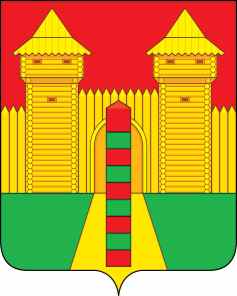 АДМИНИСТРАЦИЯ  МУНИЦИПАЛЬНОГО  ОБРАЗОВАНИЯ«ШУМЯЧСКИЙ  РАЙОН» СМОЛЕНСКОЙ  ОБЛАСТИРАСПОРЯЖЕНИЕ от 19.10.2021г. № 361-р         п. ШумячиВ соответствии с постановлением Администрации муниципального образования «Шумячский район» Смоленской области от 15.10.2021 года № 451 «О расторжении договора коммерческого найма жилого помещения, находящегося в муниципальной собственности Шумячского городского поселения относящегося к жилищному фонду коммерческого использования»1. Создать комиссию по приему жилого помещения, находящегося в муниципальной собственности Шумячского городского поселения, относящегося к жилищному фонду коммерческого использования (далее - комиссия):  –  кв. 11, расположенная по адресу: Смоленская область, Шумячский район, поселок Шумячи, улица Сельхозтехника, дом 16а.2. Утвердить следующий состав комиссии: 3. Комиссии принять жилое помещение, находящегося в муниципальной собственности Шумячского городского поселения относящегося к жилищному фонду коммерческого использования, указанное в пункте 1 настоящего распоряжения.4. Контроль, за выполнением настоящего распоряжения возложить на начальника Отдела городского хозяйства Администрации муниципального образования «Шумячский район» Смоленской области.О    создании   комиссии  по   приему жилого помещения, находящегося в муниципальной             собственности Шумячского городского поселения относящегося к жилищному фонду коммерческого использованияПавлюченкова Людмила Алексеевна-начальник Отдела городского хозяйства Администрации муниципального образования «Шумячский район» Смоленской области, председатель комиссииСидоренкоЕкатерина Дмитриевна-ведущий специалист Отдела городского хозяйства Администрации муниципального образования «Шумячский район» Смоленской области, секретарь комиссии БетремееваСветлана Ефимовна-старший инспектор Отдела городского хозяйства Администрации муниципального образования «Шумячский район» Смоленской области, член комиссии.Глава муниципального образования«Шумячский район» Смоленской областиА.Н. Васильев